基本信息基本信息 更新时间：2023-11-20 22:00  更新时间：2023-11-20 22:00  更新时间：2023-11-20 22:00  更新时间：2023-11-20 22:00 姓    名姓    名江江年    龄28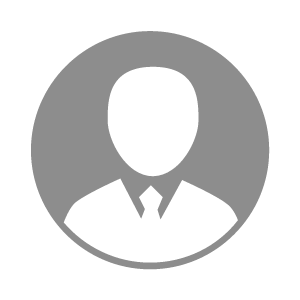 电    话电    话下载后可见下载后可见毕业院校梧州农业学校邮    箱邮    箱下载后可见下载后可见学    历中专住    址住    址期望月薪5000-10000求职意向求职意向禽饲养员,饲料加工人员,猪饲养员禽饲养员,饲料加工人员,猪饲养员禽饲养员,饲料加工人员,猪饲养员禽饲养员,饲料加工人员,猪饲养员期望地区期望地区广东省/广州市广东省/广州市广东省/广州市广东省/广州市教育经历教育经历就读学校：梧州农业学校 就读学校：梧州农业学校 就读学校：梧州农业学校 就读学校：梧州农业学校 就读学校：梧州农业学校 就读学校：梧州农业学校 就读学校：梧州农业学校 工作经历工作经历工作单位：江西正邦科技股份有限公司 工作单位：江西正邦科技股份有限公司 工作单位：江西正邦科技股份有限公司 工作单位：江西正邦科技股份有限公司 工作单位：江西正邦科技股份有限公司 工作单位：江西正邦科技股份有限公司 工作单位：江西正邦科技股份有限公司 自我评价自我评价本人有爱心，有耐心，本人具有良好思想品质，善于与人协作。本人思想开放，工作热情高，易于接受新事物，有吃苦耐劳精神，期待着伯乐出现，立志用平生所学为贵单位贡献力量。本人有爱心，有耐心，本人具有良好思想品质，善于与人协作。本人思想开放，工作热情高，易于接受新事物，有吃苦耐劳精神，期待着伯乐出现，立志用平生所学为贵单位贡献力量。本人有爱心，有耐心，本人具有良好思想品质，善于与人协作。本人思想开放，工作热情高，易于接受新事物，有吃苦耐劳精神，期待着伯乐出现，立志用平生所学为贵单位贡献力量。本人有爱心，有耐心，本人具有良好思想品质，善于与人协作。本人思想开放，工作热情高，易于接受新事物，有吃苦耐劳精神，期待着伯乐出现，立志用平生所学为贵单位贡献力量。本人有爱心，有耐心，本人具有良好思想品质，善于与人协作。本人思想开放，工作热情高，易于接受新事物，有吃苦耐劳精神，期待着伯乐出现，立志用平生所学为贵单位贡献力量。本人有爱心，有耐心，本人具有良好思想品质，善于与人协作。本人思想开放，工作热情高，易于接受新事物，有吃苦耐劳精神，期待着伯乐出现，立志用平生所学为贵单位贡献力量。本人有爱心，有耐心，本人具有良好思想品质，善于与人协作。本人思想开放，工作热情高，易于接受新事物，有吃苦耐劳精神，期待着伯乐出现，立志用平生所学为贵单位贡献力量。其他特长其他特长